Тема: День победы. Образ буквы К.Расскажите ребенку о том, какой праздник отмечают в нашей стране 9 мая и почему он называется «День Победы»; о героях Великой Отечественной войны, рассмотрите иллюстрации в книгах; вспомните, кто из членов вашей семьи принимал участие в Великой Отечественной войне, покажите ребенку фотографии родственников; воспитывайте у ребенка уважение к героям войны.Упражнение «Какой должен быть солдат?». Подобрать определения: смелый, храбрый, отважный, геройский ...Упражнение «Сосчитай». Один герой, два героя…….пять героев и т.д. (солдат, защитник, ветеран, победа, медаль, подвиг и т.д.)Выложить из спичек фигуру: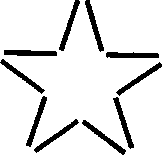 Познакомьте ребенка с образом буквы К.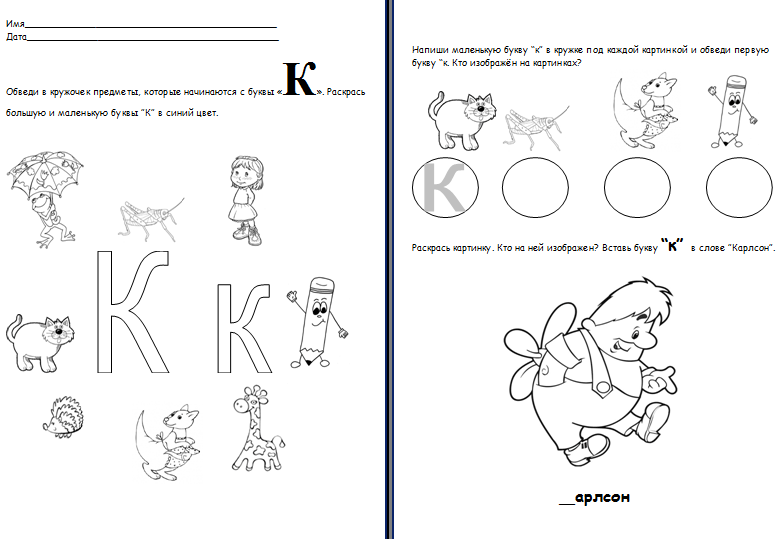 Задания выполнять постепенно!